„Nuotykių ieškotojai“Gal pastebėjote po miestą su vėliava žingsniuojantį vaikų būrelį? Tai bendravimo ir bendradarbiavimo įgūdžių lavinimo klubo “Nuotykių ieškotojai” smalsuoliai. Pasibaigus mokslo metams ir sušilus orams jie išskubėjo tyrinėti miesto parkų, poilsio erdvių ir maudyklų. Bet ne tik tai. Klubo susitikimuose per smagias veiklas jie mokosi bendradarbiauti ir bendrauti vienas su kitais, domėtis miesto bendruomenės gyvenimu, smalsauti išbandant įvairiausius užsiėmimus: gaminant tortus ar atvirukus, tyrinėjant sliekus ar muzikos pasaulį, mokantis atpažinti ir išsakyti savo jausmus; susipažįstant su miesto tarybomis, kurios atskuba į pagalbą. Paprastai vaikai įpratę viską padaryti patys vieni. Arba, kad už juos būtų padaryta. Klubo susitikimuose jie pakviečiami į veiklas ir žaidimus, kurių tikslas ir yra parodyti, kiek daug jų dienoje yra bendradarbiavimo, kuris nepastebimas. Arba kaip kitaip galima įveikti kliūtis ir įvairius sunkumus, jei bendradarbiauji su komanda. Žaidžiant smagius žaidimus mokytis bendradarbiauti ir smagu ir naudinga. Šeimos centras “Kartu saldu” informacijaNuotraukų autorė Luka Jankutė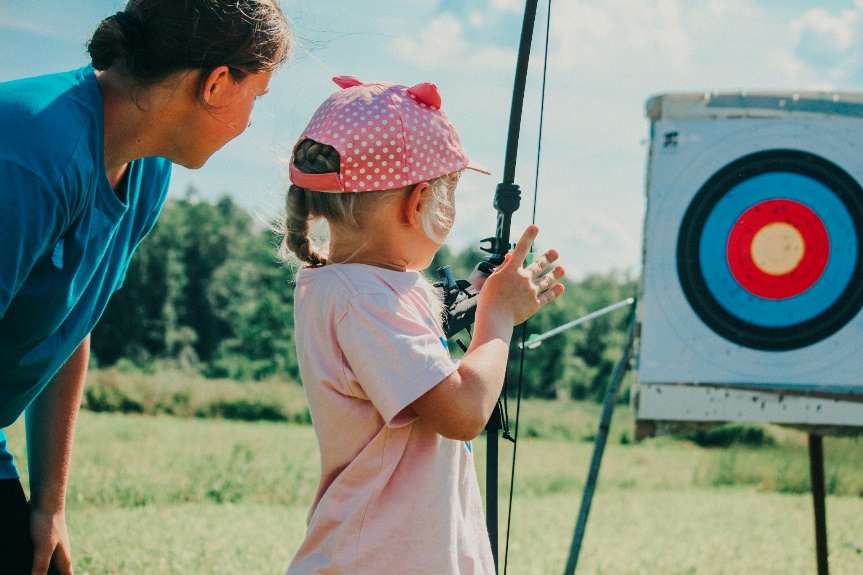 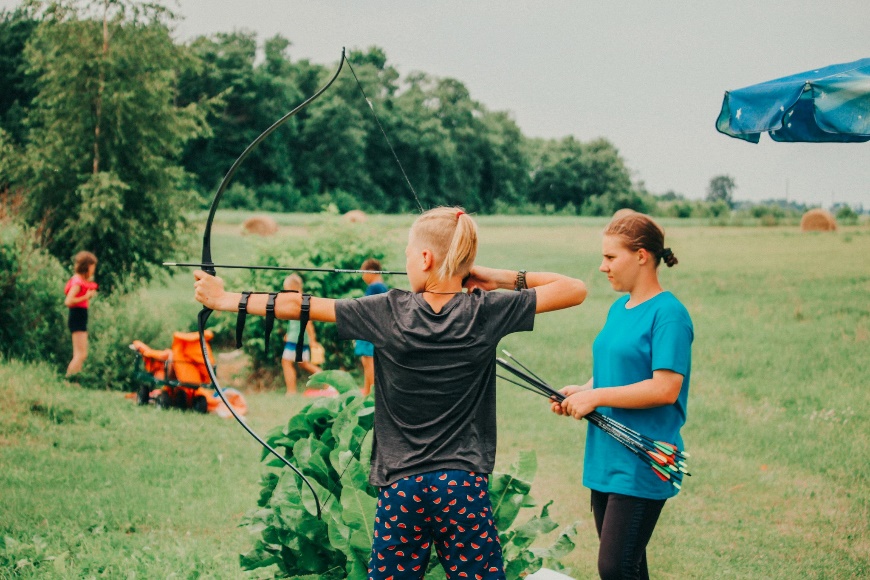 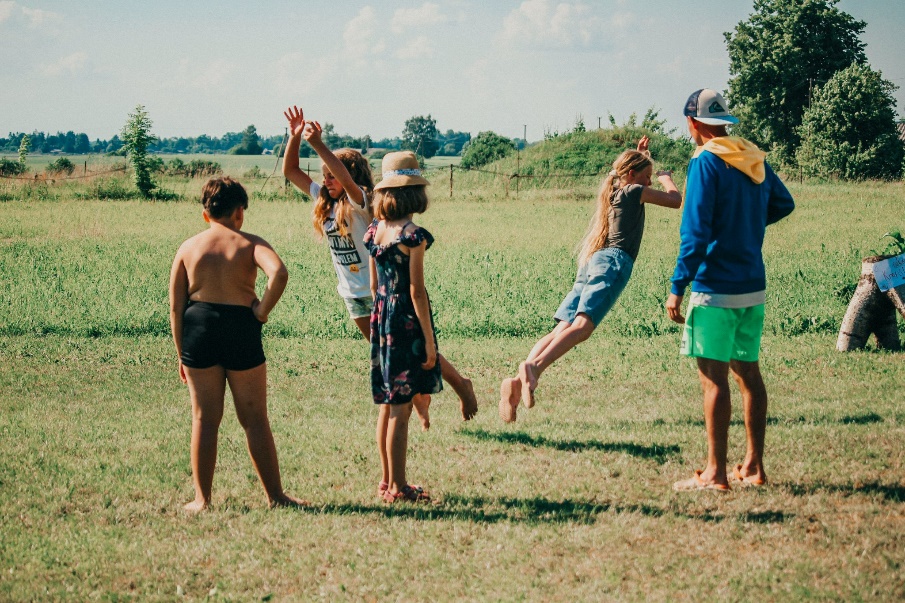 